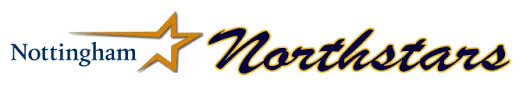 MARCHING UNIT PARENTS ASSOCIATION	MEETING MINUTES   5/11/2020        7PM Teams onlineThe meeting was called to order at 7:05 pm by Cheri Jordine, President of the Association.The minutes of the previous meeting in March prepared by Denise Richards were presented.  A motion was made by Cheri Jordine to accept the minutes as written. A vote was taken and the motion carried. Also attached to these minutes is a copy of the email sent out by NMUPA President for April to update parents on new developments during the Pandemic Crisis.Student Liaison – Shirley Price-Practice is only happening online.Corresponding Secretary’s Report – Sandra Carson Price-No Correspondence. The apology notes for the pies are in progress. 13 notes are needed. Please send to Cheri when complete so they may be sent on to those that ordered the pies.Director’s Report –Jen Klek-Dates for band camp are August 17-20 and 24-27 8am to 4pm. August 28 will be the car wash and uniform pick up. The picnic will be August 27 at 6 pm with a parent performance at 11am on August 27. Band camp payments will be collected at the start of camp. Registration and all forms will be sent out through the students school Gmail accounts. Music and recording will be and currently are available for practice on their own at home. These dates stand until otherwise told to cancel. Also if you have a school instrument, please hold on to it over the summer and continue to practice. Jarret Susswein-The Google forms should be sent out by the end of next week. A shoes order would be best if done as a group because the cost of shipping is so high. Students can wear their shoes from last season if they fit and are in good shape. Band Front-Matt DiBiase-He has a few new recruits for band front next year. He is making plans for the summer in hopes that they can be followed.Drum line-Kyle Seeley-He has been virtually meeting with drummers to prepare for next season. He thanked the indoor percussion families for their support for their one and only performance. He has delivered the T-shirts to all the members and families that ordered them.  Indoor percussion is definitely planned to try again next school year.		  President’s Report – Cheri Jordine  She hopes that all are doing well. Parent groups have been meeting with Mr. Ragazzo to discuss ways to help our Northstar families in need during this time. If anyone is struggling or needs help, please reach out to Cheri to see if she can help you out through these initiatives.Many people have seen the Adopt A Senior events on Facebook. This type of program would not fit well with our Nottingham family. The Administration and parent groups have been working on events that allow for them to adopt the entire senior class. This way all seniors get acknowledged. Moneys are being collected from the groups to support this program. Cheri made a motion to try to find a reasonable amount of money from our budget without hurting our other line items to donate to this program. Seconded by Austin McGuire. A vote was taken and the motion carried.Currently the governor has blocked all in person graduations. This Thursday there will be another meeting to discuss how our district can provide a graduation experience.If anyone needs any personal items from the band room, please let Cheri know so she can help make arrangements for pick up.Vice President’s Report – Shannon Ratkey- We have 11 seniors that meet qualifications for the NMUPA scholarships. Total is $3000 and we have enough money to cover them all. Certificate will be made and held to see what the Administration plans for Senior awards presentations. Scholarships are only paid out after the student sends proofs of continuing education or service. There were 13 seniors total.Treasurer’s Report – Kelly Fry -The Treasurer’s Report was presented and made part of these minutes. A motion was made by Cynthia Fowler and seconded by Austin McGuire to accept the Treasurer’s Report as written. A vote was taken and the motion carried. The audit takes place in July or August. Kelly will need 2 other members to assist.Fundraising – Tammy Angelucci and Kelly Fry-$50 was collected from candy sales of left over candy from the play. There are still Snickers and Peanut M&Ms left. All fundraising for this school year is cancelled. We did reorder WAWA coupons, but they may be in the school mailbox. Mr. Seeley will check for us on Wednesday. We have the car wash August 28, Applebees breakfast 12/13 and a Shop Rite bagging 12/5. Salt lamps are still available and spirit wear is being worked on. Band Banquet – Loretta Swieconek-Currently trying to having something that can include the seniors. Will continue to watch the changes over the next few months and if this becomes something we cannot do, then money will be refunded.Merchandise/Spirit Wear – Lisa Mohring-currently working on something to offer possibly before June.Scrips-Still available online. Donna Komet expressed some interest in running next year. If anyone else would be interested please contact Cheri.OLD BUSINESS –  An Ad was put in the play book from NMUPA and we got a thank you from them. Disney-We are fortunate that we should get about a 96% refund. It cannot be 100% because work had been done and people had been paid. Jet Blue has given us a group voucher for our next trip for $50 per person. This money will be refunded to seniors. Any underclassmen who decide not to go on the next trip and their spot is taken by a freshman will be refunded this voucher money. Currently each person will lose $100 with seniors at $50. Any money that was transferred from the students fundraising account will be returned to that account. All out of pocket payments, minus the loss will be refunded to each family soon. Unfortunately we cannot hold that money in their trip account for next year. It would be considered a saving account which is against the law for a nonprofit organization.NEW BUSINESS –There is a District plan in the works to retrieve students belonging form each school and for Seniors to return books and items to the school. Watch the district sites for more information.Dates for football and competitions have not had a final approval yet, but plan for every Friday, Saturday and Sunday form September 1 to the first week on November as a possible date.Grants-Austin McGuire asked if we could apply for grants. Yes we can. If you see a grant we may be qualified for, please let her know and she will work with you to fill out the application.The slate for 2020-2021 officers was presented as follows:President-Cheri JordineVice President-Austin McGuireRecording Secretary-Cynthia FowlerCorresponding Secretary-Lisa MohringTreasurer-Kelly FryA motion was made to accept the slate of officers by Kelly Fry and seconded by Sandra Carson Price. A vote was taken and the motion carried. Welcome to our new NMUPA officers! They begin their term at our June meeting.This meeting was recorded on Microsoft Teams.There being no further business, a motion was made by Cheri Jordine and seconded by Austin McGuire                          to adjourn at  8:21pm.Respectfully Submitted,Denise Richards, Recording Secretary